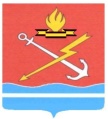 АДМИНИСТРАЦИЯ МУНИЦИПАЛЬНОГО ОБРАЗОВАНИЯ «КИРОВСК» КИРОВСКОГО МУНИЦИПАЛЬНОГО РАЙОНА ЛЕНИНГРАДСКОЙ ОБЛАСТИП О С Т А Н О В Л Е Н И Еот 07 июня 2017 года № 343(с изменениями от 18.04.18 № 323)Об утверждении Реестра муниципальных услуг администрации муниципального образования «Кировск» Кировского муниципального района Ленинградской областиВ соответствии со статьёй 14 Федерального закона от 06.10.2003 года № 131-ФЗ «Об общих принципах организации местного самоуправления в Российской Федерации», Федеральным законом от 27.07.2010 года № 210-ФЗ «Об организации предоставления государственных и муниципальных услуг», на основании Устава муниципального образования «Кировск» Кировского муниципального района Ленинградской области (далее – МО «Кировск»),  принятого решением совета депутатов муниципального образования Кировское городское поселение муниципального образования Кировский муниципальный район Ленинградской области от 23.11.2012 года № 83, решения совета депутатов МО «Кировск» от 02 марта 2017 года № 8 «Об утверждении Перечня услуг, которые являются необходимыми и обязательными для предоставления муниципальных услуг муниципальным образованием «Кировск» Кировского муниципального района Ленинградской», п о с т а н о в л я е т:1. Утвердить Реестр муниципальных услуг администрации муниципального образования «Кировск» Кировского муниципального района Ленинградской области согласно приложению к настоящему постановлению.2. Считать утратившим силу постановление администрации МО «Кировск» от 05 июня 2014 года № 321 «Об утверждении Реестра муниципальных услуг, оказываемых администрацией  муниципального образования «Кировск» муниципального образования Кировский муниципальный район Ленинградской области (с изменениями, внесенными постановлениями администрации МО «Кировск» от  04 августа 2015 года    № 524, от 22 декабря 2015 года № 877, от 15 февраля 2016 года № 70, от 23 марта 2016 года № 174, от 21 июня 2016 № 393, от 11 июля 2016 года № 437, от 13 октября 2016 № 688, от 09 января 2017 года № 4.3.  Настоящее постановление вступает в силу со дня его официального опубликования в сетевом издании «Неделя нашего города+» и подлежит размещению на официальном сайте МО «Кировск».4. Контроль за исполнением настоящего постановления возложить на заместителя главы администрации.Исполняющий обязанностиглавы администрации                                                                         О.Н. КротоваРазослано: дело, прокуратура, ННГ+, регистр НПА ЛО, структурные подразделенияУтвержденпостановлением администрацииМО «Кировск»от 07 июня . № 343с изменениямиот 18.04.18 № 323(приложение)Реестр муниципальных услуг администрации муниципального образования «Кировск» Кировского муниципального района Ленинградской областиРаздел 1 «Муниципальные услуги, оказываемые  администрацией МО «Кировск»»Раздел 2 «Услуги необходимые и обязательные»Раздел 3 «Муниципальные  функции, исполняемые администрацией МО «Кировск»»№№ПП№ МУ в соответствии с Методическими рекомендациями Правительства Ленинградской областиНаименование муниципальной услуги1.2Прием граждан на учет в качестве нуждающихся в жилых помещениях, предоставляемых по договорам социального найма2.3Выдача разрешений на ввод объектов в эксплуатацию3.4Выдача разрешений на строительство4.5Выдача, переоформление разрешений на право организации розничных рынков и продление срока действия разрешений на право организации розничных рынков5.6Оформление согласия на передачу в поднаем жилого помещения,предоставленного по договору социального найма6.7Выдача справок об отказе от преимущественного права покупки доли в праве общей долевой собственности на жилые помещения7.8Признание жилого помещения пригодным (непригодным) для проживания, многоквартирного дома аварийным и подлежащим сносу или реконструкции8.10Выдача разрешения на снос или пересадку зеленых насаждений на земельных участках, находящихся в муниципальной собственности, и земельных участках, государственная собственность на которые не разграничена9.12Принятие документов, выдача решений о переводе или об отказе в переводе жилого помещения в нежилое или нежилого помещения в жилое помещение10.13Прием в эксплуатацию после завершения переустройства и (или) перепланировки при переводе жилого помещения в нежилое помещение или нежилого помещения в жилое помещение11.14Прием заявлений и выдача документов о согласовании переустройства и (или) перепланировки жилого помещения12.15Прием в эксплуатацию после завершения переустройства и (или) перепланировки жилого помещения13.17Утверждение проекта организации и застройки территории садоводческого, огороднического или дачного некоммерческого объединения14.18Присвоение и аннулирование адресов15.19Предоставление объектов муниципального нежилого фонда во временное владение и (или) пользование16.21Выдача градостроительного плана земельного участка17.24Утверждение схемы расположения земельного участка на кадастровом плане или кадастровой карте соответствующей территории19.33Выдача специального разрешения на движение транспортных средств органом местного самоуправления поселения, в случае, если маршрут, часть маршрута тяжеловесного и (или) крупногабаритного транспортного средства проходят по автомобильным дорогам местного значения поселения, при условии, что маршрут указанного транспортного средства проходит в границах этого поселения и маршрут, часть маршрута не проходят по автомобильным дорогам федерального, регионального или межмуниципального, местного значения муниципального района, участкам таких автомобильных дорог20.42Выдача разрешений на захоронение и подзахоронение в местах погребения, расположенных в границах муниципального образования «Кировск» Кировского муниципального района Ленинградской области21.43Выдача документов (выписки из домовой книги, выписки из похозяйственной книги, карточки регистрации, справок и иных документов)22.44Оформление согласия (отказа) на обмен жилыми помещениями, предоставленными по договорам социального найма23.45Предоставление информации о времени и месте театральных представлений, филармонических и эстрадных концертов и гастрольных мероприятий театров и филармоний, киносеансов, анонсы данных мероприятий24.48Размещение отдельных видов объектов на землях или земельных участках, находящихся в собственности муниципального образования «Кировск» Кировского муниципального района Ленинградской области, без предоставления земельных участков и установления сервитутов25.49Предоставление гражданам и юридическим лицам земельных участков, находящихся в собственности муниципального образования «Кировск» Кировского муниципального района Ленинградской области, на торгах26.50Установление сервитута в отношении земельного участка, находящегося в собственности муниципального образования «Кировск» Кировского муниципального района Ленинградской области27.52Предоставление земельного участка, находящегося в муниципальной собственности, без торгов28.54Предоставление сведений об объектах учета, содержащихся в реестре муниципального имущества29.55Выдача, продление, закрытие разрешения (ордера) на производство земляных работ30.57Установление соответствия разрешенного использования земельного участка классификатору видов разрешенного использования земельных участков на территории муниципального образования «Кировск» Кировского муниципального района Ленинградской области31.58Предварительное согласование предоставления земельного участка32.Признание граждан нуждающимися в жилых помещениях для участия в федеральных и региональных программах33.Включение жилых помещений в специализированный жилищный фонд или исключение жилых помещений из специализированного жилищного фонда34.Заключение договоров социального найма жилого помещения35.69Предоставление информации о форме собственности на недвижимое и движимое имущество, земельные участки, находящиеся в собственности муниципального образования, включая предоставление информации об объектах недвижимого имущества, находящихся в муниципальной собственности и предназначенных для сдачи в аренду36.71Предоставление права на  размещение нестационарного торгового объекта на территории муниципального образования «Кировск» Кировского муниципального района Ленинградской области37.72Приватизация имущества, находящегося в муниципальной собственности в соответствии с Федеральным законом  от 22 июля 2008 года № 159 «Об особенностях отчуждения недвижимого имущества, находящегося в государственной собственности субъектов Российской Федерации или в муниципальной собственности и арендуемого субъектами малого и среднего предпринимательства, и о внесении изменений в отдельные законодательные акты Российской Федерации38.74Предоставление сведений об объектах имущества, включенных в перечень муниципального имущества, предназначенного для предоставления во владение и (или) в пользование субъектам малого и среднего предпринимательства и организациям, образующим инфраструктуру поддержки субъектов малого и среднего предпринимательства39.75Организация предоставления во владение и (или) в пользование объектов имущества, включенных в перечень муниципального имущества, предназначенного для предоставления во владение и (или пользование) субъектам малого и среднего предпринимательства и организациям, образующим инфраструктуру поддержки субъектов малого и среднего предпринимательства40.Предоставление жилых помещений маневренного фонда41.Предоставление жилых помещений по договорам аренды или коммерческого найма№№ппНаименование муниципальной услугиНаименование необходимой и обязательной услуги1.Выдача разрешения на ввод объектов в эксплуатациюПредоставление документа, подтверждающего  заключение договора обязательного страхования гражданской ответственности владельца опасного объекта за причинение вреда в результате аварии на опасном объекте в соответствии с законодательством Российской Федерации об обязательном страховании гражданской ответственности владельца опасного объекта за причинение вреда в результате аварии на опасном объекте2.Принятие документов, выдача решений о переводе или об отказе в переводе жилого помещения в нежилое или нежилого помещения в жилое помещениеВыдача подготовленного и оформленного в установленном порядке проекта переустройства и (или) перепланировки переводимого помещения (в случае, если переустройство и (или) перепланировка требуются для обеспечения использования такого помещения в качестве жилого или нежилого помещения3.Прием заявлений и выдача документов о согласовании переустройства и (или) перепланировки жилого помещенияВыдача подготовленного и оформленного в установленном порядке проекта переустройства и (или) перепланировки переустраиваемого и (или) перепланируемого жилого помещения4.Утверждение проекта организации и застройки территории садоводческого, огороднического или дачного некоммерческого объединенияПодготовка и выдача проекта организации и застройки территории садоводческого, огороднического или дачного некоммерческого объединения с пояснительной запиской;выдача нотариально заверенной копии решения садоводческого или дачного объединения о согласовании проекта организации и застройки территории такого объединения1.Формирование, утверждение, исполнение бюджета поселения и контроль за исполнением данного бюджета2.Организация учета и обеспечение рассмотрение обращений граждан по вопросам, отнесенным к компетенции МО «Кировск»3.Формирование архивных фондов МО «Кировск»4.Ведение реестра муниципальной собственности5.Осуществление муниципального земельного контроля6.Осуществление муниципального контроля7.Осуществление муниципального жилищного контроля8.Осуществление муниципального контроля за сохранностью автомобильных дорог местного значения в границах населенных пунктов МО «Кировск» 9.Организационное и материально-техническое обеспечение подготовки и проведения муниципальных выборов, местного референдума, голосования по отзыву депутата, члена выборного органа местного самоуправления, выборного должностного лица местного самоуправления, голосования по вопросам изменения границ муниципального образования, преобразования муниципального образования10.Обеспечение доступа к информации о деятельности МО «Кировск»;опубликование (обнародование) муниципальных нормативных правовых актов11.Обеспечение мер по противодействию коррупции в границах МО «Кировск»12.Разработка прогноза социально-экономического развития экономики МО «Кировск»13.Организация и осуществление мероприятий по гражданской обороне, защите населения и территории поселения от чрезвычайных ситуаций природного и техногенного характера14. Создание, содержание и организация деятельности аварийно-спасательных служб и (или) аварийно-спасательных формирований на территории поселения15.Обеспечение первичных мер пожарной безопасности16. Организация проведения официальных физкультурно-оздоровительных и спортивных мероприятий17.Организация и осуществление мероприятий по работе с детьми и молодежью в поселении18.Установление средней рыночной стоимости 1 квадратного метра общей площади жилого помещения на территории МО «Кировск»19.Учет и распределение жилой площади20.Ведение учета граждан, нуждающихся в жилых помещениях, предоставляемых по договору социального найма21.Осуществление закупок товаров, работ, услуг для обеспечения муниципальных нужд в администрации МО «Кировск»